עזר לצבי עינויי יום הכיפוריםחצי שיעוררמב"ם הלכות שביתת עשור א:הוכן למדנו מפי השמועה שאסור לרחוץ בו או לסוך או לנעול את הסנדל או לבעול, ומצוה לשבות מכל אלו כדרך ששובת מאכילה ושתייה שנאמר שבת שבתון שבת לענין אכילה ושבתון לענינים אלו, ואין חייבין כרת או קרבן אלא על אכילה ושתייה בלבד, אבל אם רחץ או סך או נעל או בעל מכין אותו מכת מרדות.תוספות יומא עז.דתנן מניין לסיכה שהיא כשתייה דכתיב ותבא כמים בקרבו וגו' - בפרק אמר ר' עקיבא בשבת (דף פו.) קאמר עלה אע"פ שאין ראיה לדבר זכר לדבר ותבא כמים בקרבו ותימה דבפרק בנות כותים (נדה דף לב. ושם) מייתי ברייתא דתניא ולא יחללו את קדשי בני ישראל לרבות את הסך כשותה ואי בעית אימא מהכא ותבא כמים בקרבו וגו' והשתא קשה דמעיקרא מייתי ראיה מדאורייתא והדר מייתי ראיה מדברי קבלה שאינו אלא זכר לדבר וי"ל דה"ק אפי' לא היה לנו פסוק לאסור סיכה דאוריי' הוה לן למיסרי' מדרבנן מקרא דותבא אי נמי קרא דולא יחללו נמי אסמכתא בעלמא דעיקרו לאו להאי דרשא אתא אלא לכדדרשינן בפרק קמא דזבחים (דף ג:) קדשים מחללין קדשים ואין חולין מחללין קדשים ובס"פ אלו הן הנשרפין (סנהדרין דף פג.) ילפינן מיני' אוכל טבל דבמיתה ופר"ת דכל עינויים דיוה"כ ליתנהו אלא מדרבנן וקראי אסמכתא בעלמא לבר מאכילה ושתיה דהאמר לקמן ואם היה מלוכלך בטיט ובצואה רוחץ כדרכו ואינו חושש מי שיש לו חטטין בראשו סך כדרכו ואינו חושש ובמסכת כריתות בפ"ק (דף ז.) אמרינן כהן שסך שמן של תרומה (למעים) בן בתו ישראל מתעגל בו ואינו חושש ואי הוי דאורייתא היה אסור בכל ענין אלא מדרבנן ומותר אדם לסוך בחלב דלא אשכחן דאתסר סיכה כשתיה אלא ביוה"כ ובתרומה ובאיסורי הנאה כי ההיא דפרק כל שעה (פסחים דף כה:) רבינא שייף לברתיה בגוהרקי דערלה וכו' עד אמר ליה שלא כדרך הנאתו קא עבידנא וחלב חי של שור הנסקל על גבי מכתו פטור הא מהותך אסור משום דאיסורי הנאה נינהו אבל חלב דהתירי הנאה מותר ובתרומה אסור משום דאיכא אסמכתא דולא יחללו וביוה"כ אסרו משום תענוג אבל משום רפואה שרי או ידיו מלוכלכות כללא דמילתא היכא דאינו בשביל תענוג שרי.תוספות ישנים יומא יומא עד.גופא, חצי שיעור, רבי יוחנן אמר: אסור מן התורה, ריש לקיש אמר: מותר מן התורה. רבי יוחנן אמר: אסור מן התורה; כיון דחזי לאיצטרופי - איסורא קא אכיל. ריש לקיש אמר: מותר מן התורה, אכילה אמר רחמנא - וליכא. איתיביה רבי יוחנן לריש לקיש: אין לי אלא כל שישנו בעונש ישנו באזהרה, כוי וחצי שיעור הואיל ואינו בעונש יכול אינו באזהרה - תלמוד לומר גכל חלב! - מדרבנן, וקרא אסמכתא בעלמא. הכי נמי מסתברא, דאי סלקא דעתך דאורייתא, כוי ספיקא הוא, איצטריך קרא לאתויי ספיקא? - אי משום הא לא איריא; קסברישו"ת צפנת פענח (נוא יארק) סימן קי"ט (קישור)בעקבי הצאן עמ' קפטשלחן ערוך אורח חיים רעא:יג-ידצריך לשתות מכוס של קידוש כמלא לוגמיו, דהיינו כל שיסלקנו לצד אחד בפיו ויראה מלא לוגמיו, והוא רובו של רביעית.  אם לא טעם המקדש, וטעם אחד מהמסובין כמלא לוגמיו (פי' מלא פיו), יצא; ואין שתיית שנים מצטרפת למלא לוגמיו, ומ"מ מצוה מן המובחר שיטעמו כולם. וי"א דכיון שבין כולם טעמו כמלא לוגמיו יצאו, דשתיית כולם מצטרפת לכשיעור. והגאונים סוברים שאם לא טעם המקדש לא יצא, וראוי לחוש לדבריהם; ודוקא בקידוש, אבל בשאר דברים הטעונים כוס מודים הגאונים דסגי בטעימת אחר.פחות פחות כשיעורהעמק שאלה קסז:יזחידושי הגרי"ז הלכות שביתת עשור ב:חמגיד משנה הלכות שבת ב:ידשלחן ערוך אורח חיים שכח:דמשנה ברורה שכח:ידביאור הלכה שכח ד"ה כלHalachic Man pg. 39שיעורי כדי אכילת פרסשערי תשובה רד:יבבנ"ר. עבה"ט וע' בר"י שכ' שהגאון מופת הדור בעל בתי כהונה כ' בגליון היד אהרן שכ' שראה שמניחין עד שתצטנן כו' וז"ל אין דרך שתייתו בכך ולא עבדי ליה כה"ג ואין זה דרך הנאתו ותיקונו ואנשים הללו בטלו דעתם אצל כל אדם וכההיא דכותח דאמרי' אי שרף כו' וע' במנחות דף ע' ובתוס' בבכורות דף כ"ג וברמב"ם פרק י"ד ממ"א ופ' ח' הל' ט"ז בדברי ה"ה דבעינן דרך אכילה כתקונו וע' מ"ש מורי הפר"ח ביו"ד סי' ק"ג ואותם שכ' הרא"ש פרק כל שעה אינו אלא איסור' דרבנן לחומרא ועיין מ"ש במ"ל בפ"ח מהל' מ"א ומורי פר"ח בתשובה סי' יו"ד ומכל הנ"ל עיניך תחזינה משרים דאנשי מעשה הללו לא עשו כלום דעכ"פ לענין ברכה כה"ג בטלה דעתם וזה ברור עכ"ל ולפענ"ד צ"ע דמה בטלה דעתם שייך לענין ברכה אחרונה דבנ"ר אפי' שותה מים לצמאו מברך לאחריו בנ"ר ואם לו' כיון שאין דרך הנאתו בטלה דעתו ולא יברך לפניו שהכל פשיטא דגם הא ליתא דודאי צריך לברך על הנאה כל שהוא אם לא דאוזיקו מזיק ליה הא לא"ה צריך לברך ובמדינתינו אין מקפידין כ"כ לשתות בחמימות ביותר ולא שייך בטלה דעתו ולכן בסוף השתי' שהוא קצת מצונן יכול לשתות רביעית בלא הפסק בכדי שתיית רביעית ושפיר מברך ברכה אחרונה ומכ"ש דדעת הרבה פוסקים דגם בשתיה בעינן הפסק בכדי א"פ וגם די"ל כיון דדרך שתייתה בכך לא חשיב הפסק ועיין לקמן סי' ר"י בט"ז לענין יין שרף וכבר האריכו בזה בספרים שהביאו בבה"ט ושאר ספרים ונראה דאם נסתפק אם הפסיק כדי שיעור רביעית אם לא אף שספק ברכות להקל מ"מ כיון דאפשר לתיקוני ע"י שישתה רביעית או שיאכל דבר שברכה אחרונה שלו בנ"ר ויצא גם בשתיית הקאו"י מידי ברכה אחרונה ועיין בשו"ת שמש צדקה סימן ב' תשובות בדבר מבעהמ"ח ובנו ובדעתם מסכמת לברך ע"ש באורך:חיי אדם ג:טומשנה ברורה רי:אהאוכל - כל האוכלין[א] מצטרפין לכזית לברך עליהן ברכה אחרונה הראויה להן אם משבעת המינין ברכה מעין ג' אם שלא מזיי"ן מינים לענין בנ"ר. אכל חצי זית משבעת המינין וחצי זית אחר[ב] מברך אחריהן בורא נ"ר[ג] וה"ה כשאכל חצי זית פת וחצי זית מדבר שמברכין בנ"ר מברך בנ"ר[ד] וכל המשקין מצטרפין לרביעית האוכל והשותה [דהיינו שאכל פחות מכזית ושתה פחות מרביעית] אין[ה] מצטרף אפי' לענין בנ"ר.[ו] ציר שע"ג ירק מצטרף לכזית דכל אכשורי אוכלא [משקה הבא למתק אוכל] אוכלא הוא וה"ה בפת השרוי במשקה או ביין[ז] או ברוטב אבל אם אכל הפת[ח] עם הרוטב בלא טבול אין מצטרף אך אם היה הרוטב של המאכל מדברים שמברכין עליהן כמו על המאכל [ומבואר בסימן ר"ה] אפשר דמצטרף הרוטב להמאכל וצ"ע [ח"א]. אכל הכזית מעט ונשתהה הרבה באכילתו אם יש[ט] מתחלת האכילה עד סוף האכילה יותר מכדי אכילת פרס אינו מצטרף [ושיעור פרס עיין לקמן סימן תרי"ב שיש דעות אי ג' ביצים או ד' ביצים והכא מסתברא דאין מצטרף אפילו רק בכדי ג' ביצים דשיעור כזית אפילו בפת לענין בהמ"ז הוא רק דרבנן וכן משמע מח"א]. וכתב הפמ"ג דכ"ז הוא רק לענין שיעור כזית[י] אבל לענין פת כדי שביעה דחיובו הוא מן התורה חייב אף שאכל מעט מעט דהא עכ"פ ושבעת קרינן ביה. היה פת סופגנין שנתפח עד שאין האוירים שבו נרגשים האוכל כזית ממנו כמות שהוא אינו מברך דלפי האמת לא אכל כזית וכן אם היה כזית ונצטמק ונתמעט בשיעורו אין מברכין אחריו אלא א"כ דחזר ונתפח [אחרונים]. ולענין שתיית רביעית אם שתה[יא] והפסיק מעט וחזר ושתה עד שהשלים לרביעית[יב] יש אומרים דאינו מצטרף וי"א דמצטרף אם לא ששהה מתחלת השתיה עד סוף השתיה יותר מכדי אכילת פרס [מלקמן בסימן תרי"ב ס"י] והגר"א הסכים שם בביאורו דהלכה כדעה זו השניה. והנה לענין שתיית טה"ע וקאפ"ע שהדרך לשתותו כשהוא חם וקשה לשתותו בלא הפסק כדרך שאר משקין כ"א מעט מעט[יג] יש מחלוקת רבה בין הפוסקים אם צריך לברך ברכה אחרונה[יד] לדעה ראשונה הנ"ל ובמחצית השקל ובח"א מצדדים שלא לברך וכ"כ בדה"ח וכן הוא מנהג העולם. ואנשי מעשה נוהגין שלבסוף שתייתן מניחין כדי שיעור רביעית שיצטנן מעט כדי שיוכל לשתות רביעית בלא הפסק ולברך ברכה אחרונה וטוב לעשות כן כדי לצאת אליבא דכו"ע ובפרט לדעת הגר"א הנ"ל דפסק כדעה שניה דהשיעור הוא כדי אכילת פרס לענין צירוף גם בשתיה[טו] בודאי נכון לעשות כן. אם אכל פחות מכשיעור והלך לחוץ וחזר מיד דבודאי[טז] צריך לברך שנית בתחלה אפילו בפת יש לעיין אם חזר ואכל פחות מכשיעור בכדי אכילת פרס אם מצטרף דאולי כיון שהלך לחוץ הוי כמו היסח הדעת ועיין במ"א דמצדד דמצטרף:מלא לוגמיו לקידושאכילה גסהקרן אורח נזיר כג.תוס' בד"ה פסח מיהא עביד. והקשו מהא דאמרינן ביומא דאכילה גסה לא שמה אכילה ותירצו דתרי אכילה גסה הם היינו שאינו קץ במאכלו אלא שאינו אוכל לרעבון גם כן מיקרי אכילה גסה. וקשה דאם כן אמאי לא מוקי ביבמות פ' החולץ קרא דמצות תאכל באכילה גסה כזו. ונראה דליכא אלא חדא אכילה גסה. ואפילו הכי לא שייך למיקרי פושע לתת מכשול לפניו כיון דמכל מקום במצוה קעסיק דפסח מיהא עביד ולמה יכשל באכילתו דר"ל דריש ליה הכי לקרא דמי שהוא פושע נותנין לפניו מכשול להכשל אפילו בדרכי ה' שהם עסקי מצוה. והא דקעביד פסחא לאו פושע הוא ואמאי קרית ליה רשע. והתוס' ז"ל בע"פ כתבו דמשום הכי קאמר פסח מיהא עביד דנהי דלא יצא באכילת פסח מכל מקום יצא ידי פסחו דאכילת פסחים לא מעכבא. ובזבחים פ"ג משמע קצת דר"ל סבירא ליה דאכילת פסחים מעכבא. ועיין בא"מ מש"כ בזה. ובשיטה מקובצת כתב דנהי דלא יצא ידי פסחו באכילה גסה מכל מקום אין לו למנוע בשביל זה מלאכול פסחו דמכל מקום קצת מצוה איכא ואין זו מכשול.  ורש"י ז"ל כתב דאכלו אכילה גסה או לשם רעבון מחמת תאוה. ואין זה מובן דמחמת רעבון הוא מצוה מן המובחר ואי משום דאכלו בלא כוונה לשם מצוה הא מצות אין צריכות כוונה. וביבמות פ' החולץ כתבתי לצדד דאכילת קדשים לכ"ע אפילו בלא כוונה יצא ועיין בר"ה גבי הא דכפאו ואכל מצה. ואין כאן מקומו.  והנה לא מצינו מפורש דאכילה גסה לאו שמה אכילה אלא לענין יוה"כ ולענין אכילת תרומה וקדשים ויש להסתפק לענין אכילת איסורין אי לא חשיב אכילה גם כן ופטור. או דלמא דוקא בהני הוא דלאו שמה אכילה. ומהא דממעטינן בתרומה אכילה גסה מדכתיב כי יאכל משמע דמלשון אכילה ממעט לה. ואם כן בכל האיסורין גם כן לאו דרך אכילה הוא. אלא דאם כן אמאי אתמר האי ביוה"כ ובתרומה לחוד ולא בכל האיסורין. וכבר נסתפק בזה המשנה למלך ז"ל בהל' יסודי התורה. ואפשר אין זה בכלל שלא כדרך אכילתו דהא אכיל ליה דרך אכילה אלא דהוא שבע וקץ במזונו. ובאיסורין הרי הוא חייב על הנאת גרונו לחוד וכדאיתא סוף פרק גיד הנשה דפליגי בזה ר"י ור"ל אי לוקה על הנאת גרונו. וגם בזה אין כאן מקומו.בעקבי הצאן עמ' לזרפואה בשבת לחולה שאין בו סכנהשו"ת משכנות יעקב חלק א אורח חיים סימן קיז (קישור)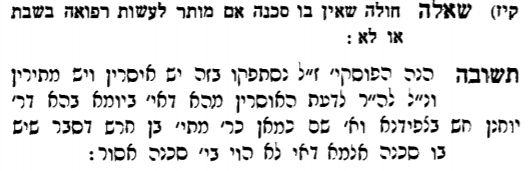 הקאה ביום הכיפוריםמשנה ברורה תרח:יחלא יאכל שומשמין מפני שמעלה גרה ואם אכל הרבה לא ישים אצבעו בפיו להקיא ביו"כ שמא יבלע קצת מן הקיאה [ספר חסידים]עירובי תחומיןרמב"ן עירובין יז:משנה ברורהאשת אבל בליל טבילהשו"ת מהר"ם שיק יורה דעה סימן שסדשיל"ת חוסט יום ד' פ' חקת תרל"ג לפ"ק.החיים והשלום וכל טוב להרב המופלג כש"ת מוה' ליפמאן נ"י רב בקהל פעלטאהז יע"א.    מכתבו קבלתי ובו נשאלתי לחוות דעתי בענין אשה שהגיעה זמן טבילתה בהיות בעלה אבל אי רשאית לטבול וכ' מעלתו שמוסכם אצלו מרבותיו שאסורה לטבול כדי שלא תהא קל בעיני בעלה לבוא עלי' וכעין שכ' הרמ"א ביו"ד סי' קפ"ג בשם הריב"ש גבי פנויות ונהי שיש לחלק כדמחלק ריש כתובות בין בעל ללא בעל מ"מ נראה לו דיש לחוש וכן אין לאשה לטבול בעיו"כ [אם מושכחת לה טבילה שלא בזמנה] כדי שלא יהא האיסור קל בעיניהם וזה לסייג שלא יבוא עלי' כן נראה לו פשוט אלא שרב א' דחה דין זה בשתי ידים ולזאת הוא שואל דעתי ע"כ תוכן השאלה: והנה המעיין בדברי הריב"ש סי' תכ"ה יראה דאין מחלק לענין זה בין בעל ללא בעל ואפי' בבעל אותה כ' דבריו דהרי מביא ראי' ומה שהיו נוהגין לטבול בימי התחלת ימי ליבונה כמ"ש התוס' בשבת דף י"ג ע"ב וכ' הרמב"ן שביטלו לטבילה זו משום חשש מכשול ושם לענין ימי ליבונה מיירי בבעל:    ולכאורה קשה באמת למה ניחוש והרי אמרו חכז"ל בסנהדרין דף ל"ז דהקרא מעיד על ישראל דסוגה בשושנים עיי"ש ואפילו באיסור דרבנן לא נחשדו וכדאמרינן בפ"ק דכתובות דף ד' דגם אבילות חמירא להו כנדה ולא נחשדו ואמרינן בסוף יומא ובביצה דף י"ח כל חייבי טבילות טובלין נדה ויולדת רשאין לטבול בליל יוה"כ וכ' התוס' בביצה דאתיא אפילו למ"ד טבילה בזמנה לאו מצוה ומוכח דרשאין לטבול וסתמא דמלתא אפילו באית לה בעל שיודע שטבלה וביו"ד סי' קפ"ו סעי' י' נמי אמרינן דאם ראתה פעם אחת או ב' בליל טבילה אסורה לשמש בליל טבילה משום ווסת אע"ג דהוקל האיסור ע"י הטבילה דעכ"פ איסור נדה אזדא לי' ולא נשאר אלא איסור ווסת דהוא רק מדרבנן ועכ"פ מכל אלו מקומות נראה דאין לחוש שמא יבוא עלי' ע"י שהוקל האיסור ע"י הטבילה וא"כ למה כ' הרמב"ן הנ"ל דחששו:    ונראה דבנידון ההוא לא משום קלות האיסור חששו דהרי התורה העידה וכנ"ל אלא דחששו דע"י מעשה הטבילה דאינה צריכה לשום דבר ע"כ יוכיחו בדעתם ליתן טעות ללבם דהותרה ע"י הטבילה ולכך כל זמן שעסקו בטהרות והי' הטבילה לצורך הטהרות בוודאי גם פנויות טבלו כמבואר בש"ס פרק בנות כותיים שהטבילו בתה קודם לאמה וכן בימי ליבונה אבל השתא דאין נפ"מ יטעו דמותרת ע"י הטבילה דאל"כ לאיזה צורך ולמאי טבלה ויבואו עי"ז לקלקול וכן במעשה דריב"ש כמבואר שם דעי"ז יאמרו זונה פנוי' אינה אסורה עיי"ש והשתא דברירנא דעת הרמב"ן והריב"ש א"כ לכאורה הדין כדברי מעלתו דנהי דאין טעמו נכון כדלעיל דמשום דהוקל האיסור וודאי לא חיישינן מ"מ הא גם כאן איכא לכאור' חשש הרמב"ן דמכח הטבילה יוכלו לבוא לידי טעות דלמאי נפ"מ הטבילה אם אינה מותרת:    מיהו אין זה מוכרח דאיכ"ל דדווקא התם דאין שום נפ"מ בטבילה דלאחר הליבון הרי צריכה שוב לטבול ובימי ליבון אין נפ"מ וא"כ שפיר אפשר לבוא ע"י הטבילה לטעות אבל כאן הא קי"ל דנדה אסורה בג' דברים למזוג לו הכוס ולרחוץ פניו ולהציע מטתו ובהיותו באבלותו הקילו והתירו לה לעשות ג' מלאכות אלו וגם נפ"מ לה שבטבילה זו תהא מותרת גם לבעלה לאחר האבלות וא"כ שפיר איכ"ל דכאן אין מקום לטעות וכשם בעת שהיו עוסקין בטהרות לא חששו לטעות ולמזיד ה"נ כאן אם יש איזה צורך בטבילתה אין לחוש לטעות:    מ"מ לדינא נראה לי דתליא בפלוגתא המובא באו"ח סי' תקנ"ד דשם פסקינן בש"ע ברמ"א בסעי' י"ט בת"ב שחל בשבת דברים שבצנעא נוהג והובא בא"ר פלוגתא דר"י ברונא כ' דאסורה לטבול משום שמא יבא עלי' ובשם ספר מנהגים כ' דמותרת לטבול ואסורה בתשמיש ולא חיישינן שמא יבוא עלי' ונהי דת"ב אבלות ישנה נראה דדינו כאבלות דהצעת המטה שרי וכן בת"ב לא אמר שם בסי' תקנ"ד סעי' י"ח אלא משום לך לך אמרינן נזירא כמו דאמרינן באבילות בסי' שפ"ג ביו"ד וא"כ כמו דחיישי' בת"ב לר"י ברונא שמא יבוא עלי' וע"כ דבליל טבילה חיישי' טפי דתקף לי' יצרי' ומדברי השכה"ג ומדברי הא"ר נראה דס"ל כוותי' ה"נ יש לחוש וראוי לפסוק לה דלא תטבול כדעת הר"י ברונא ובלא"ה נהגו הנשים המקפידים שלא לילך לטבילה אא"כ בזמן שבעלה בעיר ורשאי לטבול ובימים שהבעל מתאבל על חמיה או על חמותה דהיינו אביו ואמו בלא"ה בשבוע הראשונה אין נוהגין לרחוץ כמבואר ביו"ד בסי' שע"ד ברמ"א סעי' ו' זהו הנראה לפי ענ"ד בזה ואחתום בברכה דברי הדו"ש.הק' משה שיק מברעזאווע.    רחיצה – נטילת ידיים לברכת כהניםחולין קו. – קו:תנו רבנן: נטילת ידים לחולין - עד הפרק, לתרומה - עד הפרק, קידוש ידים ורגלים במקדש - עד הפרק, וכל דבר שחוצץ בטבילה בגוף - חוצץ בנטילת ידים לחולין, ובקידוש ידים ורגלים במקדש. אמר רב: עד כאן - לחולין, עד כאן - לתרומה, ושמואל אמר: עד כאן - בין לחולין בין לתרומה, לחומרא. ורב ששת אמר: עד כאן - בין לחולין בין לתרומה, לקולא. אמר בר הדיא: הוה קאימנא קמיה דרבי אמי, ואמר: עד כאן - בין לחולין בין לתרומה, לחומרא. ולא תימא: רבי אמי - משום דכהן הוא, דהא רבי מיישא בר בריה דרבי יהושע בן לוי - הוא ליואי, ואמר: עד כאן - בין לחולין בין לתרומה, לחומרא. אמר רב: נוטל אדם את שתי ידיו שחרית ומתנה עליהן כל היום כולו.רש"י חולין קו:תוספות חולין קו: ד"ה אמראמר רב עד כאן לחולין ועד כאן לתרומה - כדקתני בברייתא לחולין עד הפרק לתרומה עד הפרק כו' והיה מראה רב בידיו ופירש בקונטרס דעד הפרק לחולין הוא פרק ב' שבאמצע אצבעות ולתרומה עד הפרק שבגב היד ובקדוש ידים עד הפרק העליון מקום חבור היד והזרוע ולא רצה לפרש בקונטרס דפרק דחולין הוא פרק ראשון שבראש האצבעות לפי שאינו שוה בכל האצבעות כמו באגודל אבל פרק האמצעי שוה בכולם ושמואל אמר דפרק דחולין ודתרומה שוין לחומרא ולא פליג אברייתא אלא משום דכהן הוא ורגיל בתרומה לכך החמיר על עצמו להרגיל אף בחולין אבל לרב ששת קשה דאמר עד כאן בין לחולין בין לתרומה לקולא וי"ל דרב ששת מפרש הברייתא בפרק הראשון שבראש אצבעות לחולין ושני לתרומה שהוא פרק אמצעי ולא להקל על הברייתא קאמר אלא אדרב ושמואל דאמרי דפרק דתרומה הוא מקום חבור אצבעות ותפיסת היד ור"ת פירש ע"כ לחולין פרק ראשון כמו שפירש רב ששת ולפירוש זה קשה ברייתא לרב ששת דלפירושו צריך לומר דלרב ששת דחולין ותרומה בפרק ראשון לקולא ומיהו יש לדחות דלשמואל לחומרא היינו פרק שבגב היד כמו קדוש ידים ובא רב ששת להקל משמואל אבל אין לפרש כמו שפירש הרב ר' אברהם דחולין עד פרק שלישי דאצבעות ולתרומה כל פיסת היד פירוש עד הקנה ולקדוש ידים עד העצילה שקורין קוד"א בלע"ז והביא ראיה מספר הזהיר שכתוב שם אמר שמואל לחולין כל היד ואי אפשר לומר כן מדתניא בפרק האומר משקלי עלי (ערכין יט:) משקל ידי ומשקל רגלי עלי ר' יהודה אומר ממלא אדם חבית ומכניס ידו עד העציל וברגל עד הארכובה ופריך וביד עד העציל ורמינהו קדוש ידים ורגלים במקדש עד הפרק ומשני דאורייתא עד הפרק בנדרים הלך אחר לשון בני אדם אלמא אין קדוש ידים עד העציל ומיהו יתכן פירושו לפי מה שמפרש שם דעציל היינו אישיל"א והוא בית השחי מקום חבור הזרוע והכתף וכן פירש בקונטרס בפרק הזרוע (לקמן קלד:) אבל קשה לר"ת דאמר בזבחים (דף יח:) ולא יחגרו ביזע אין חוגרין במקום שמזיעין לא למטה ממתניהם ולא למעלה מאציליהם אלא כנגד אצילי ידיהם והיינו כנגד קוד"א ששם דרך לחגור דאי במקום שחי אדרבה הוא מקום זיעה יותר ועוד דמה שייך לומר ולא למעלה דלמעלה הוי צואר ואיך יחגרו שם ועוד דבערכין (דף יט:) קאמר ביד עד העציל וברגל עד הארכובה משמע דעציל באמצע היד כמו הארכובה באמצע הרגל ועוד דבאהלות (פ"א מ"ח) כשמונה רמ"ח אברים קתני ל' בפיסת היד ששה בכל אצבע שנים בקנה ושנים במרפק אחד בזרוע וארבעה בכתף משמע דמרפק הוא קוד"א שכן הוא הסדר ומרפק ועציל הכל אחד דהא בערכין (דף יט.) קתני ר' יהודה במתניתין דהתם מכניס ידו עד מרפקו ותרגום כל אצילי ידים דיחזקאל (יג) כל מרפוקי ידיא ואין לפרש דקידוש ידים הוא עד בית השחי דהיינו עד הכתף דהא פריך בערכין ודאורייתא עד הפרק והא גבי תפילין כתיב ידך ותני דבי מנשה ידך זו קיבורת ומשני דאורייתא קיבורת כו' קידוש ידים ורגלים הלכתא גמירי לה משמע דפרק דקידוש ידים ורגלים אין מגיע עד קיבורת וקיבורת מפרש רבינו תם קבוצת בשר שבזרוע כמו (ב"ב דף ה.) קיבורא דאהינא שהוא לשון קבוצת תמרים.סוטה לט.ואמר ר' יהושע בן לוי: כל כהן שלא נטל ידיו לא ישא את כפיו, שנאמר: דשאו ידיכם קדש וברכו את ה'.תוספות סוטה לט. ד"ה כל כהןכל כהן שלא נטל ידיו - פירש רש"י אמר לי רבי אם נטל ידיו שחרית ונטהר כהן אינו צריך ליטול ידיו כשעולה לדוכן וכמדומה שהועתק מהגהת תלמיד שהרי אין לשונו משמע כך דפירש שלא נטל ידיו לפני עלותו לדוכן משמע ממש סמוך ועוד דמייתי גמרא קרא שאו ידיכם קדש וברכו משמע תיכף לנטילת ידים ברכת כהנים דמשמע ליה השתא דבברכת כהנים משתעי קרא דהיא בנשיאות ידים ומשמע בירושלמי פ"ח דברכות דבברכה דמשתעי קרא בעינן נטילת ידים סמוך לה דמייתי לה התם אברכת המזון והכי איתא שלשה תכיפות הן תיכף לסמיכה שחיטה שנאמר וסמך ושחט תיכף לנטילת ידים ברכה שנא' שאו ידיכם וברכו תיכף לגאולה תפלה שנא' יהיו לרצון אמרי פי וגו' וכתיב בתריה יענך ה' ביום צרה ובפ' כיצד מברכין (ברכות מב.) משמע דההיא ברכה איירי בברכת המזון מיהו שמעינן מינה דבעינן תיכף נטילת ידים בברכה דמשתעי ביה קרא והכא מייתי לה אברכת כהנים ועוד אי מיירי הכא בשלא נטל ידיו בשחרית אמאי נקט כהן לנשיאות כפים תיפוק ליה משום דברי תורה שצריך ליטול ידיו כדאמרי' בפ"ק דברכות (דף יא:) ובפ"ב (שם יד:) אמר רבי חייא בר רב אשי זימנין סגיאין הוה קאימנן קמיה דרב לתנויי לן פירקא בסיפרא דבי רב ומקדים וקאי ומשי ידיה ומברך ומנח תפילין והדר אמר לן ואמר נמי התם דבעי לאהדורי בתר מיא לנט"י לק"ש מיל ומה לי ק"ש ומה לי ברכת כהנים אי משום דצריך ברכה לפניה הכא נמי צריך ברכה לפניה כדאמר לקמן להכי מסתבר דהכא בנטילת ידים תיכף לברכה מיירי ושיעור תכיפה איכא למישמע מתכיפת סמיכה לשחיטה דאמרי' בפ' כל הפסולין (זבחים לג.) כל הסמיכות שהיו שם קורא אני בהם תיכף לסמיכה שחיטה חוץ מזו שהיתה בשער נקנור שאין מצורע יכול ליכנס שם אלמא כדי מהלך משער נקנור עד בית המטבחים לא חשיבה תכיפה ובמסכת מדות (פ"ה מ"א) משמע דלא הוי טפי מעשרים ושתים אמה מקום דריסת רגלי ישראל ומקום דריסת רגלי הכהנים שכל אחד היו י"א אמה.משנה ברורה קכח:כדלא יחזור לברך וכו' - דלענין ברכה סמכינן על הרמב"ם דס"ל דיצא בנטילה שנטל שחרית וכ"ז דוקא אם לא נגע במקום מטונף ולא הסיח דעתו בינתים[כו] אבל אם הסיח דעתו בינתים וכ"ש כשנגע במקום מטונף צריך לכ"ע לברך עתה על הנטילה כ"כ מ"א והא"ר כתב דבכל גווני א"צ לברך על נטילה זו דשמא לא נתקן כלל ברכה על נטילה זו וכן נהגו שלא לברך בשום גווני ולכן כל כהן ירא וחרד ישמור ידיו משעת נטילתו שחרית שלא ליגע במקום המלוכלך שלא יפול בספק ברכה:דגול מרבבה אורח חיים תריג:ג (קישור)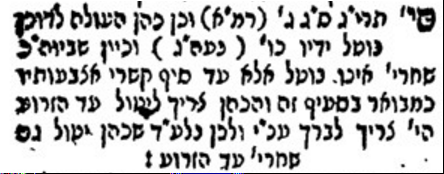 בית יוסף אורח חיים קכח:זוכן ראיתי האשכנזים נוהגים ליטול ידיהם בשעת נשיאת כפים אף על פי שכבר נטלו ידיהם שחרית ושמעתי שכן היו עושים ג"כ בספרד ושהיו הלוים יוצקים מים על ידיהם ולא הייתי יודע מאין להם דבר זה ליטול על ידי הלוים עד שזיכני יי' ומצאתיו מפורש במדרש הזוהר פרשת נשא (קמו:) וזה לשונו תנא כהן דבעי לפרסא ידוי בעי ליתוסף קדושה על קדושה דיליה דיבעי לקדשא ידוי על ידי דקדישא מאי קדישא דא ליואה דיבעי כהנא ליטול קדושה דמיא מן ידוי דכתיב וקדשת את הלוים הא אינון קדישין וכתיב בלוים (במדבר יח א) וגם את אחיך מטה לוי וכו' שבט אביך כלל מכאן כל כהן דפריס ידוי בעי לאתקדשא ע"י דקדישא ליתוסף קדושה על קדושה ולא יטול קדושה דמיא מבר נש אחרא דלאו קדישא. וכתוב עוד שם ובצניעותא דספרא תנא לוי דאתקדש כהנא בעי לאתקדשא בקדמיתא ע"כ וכן ראוי לנהוגה [בדק הבית] ומכל מקום אם נטל ידיו שחרית ובירך על נטילת ידים לא יחזור ויברך לנשיאת כפים דספק ברכות להקל [עד כאן]:טבילת עזרארמב"ם הלכות קריאת שמע ד:חרמב"ם הלכות תפילה ד:ד-וכל הטמאין רוחצין ידיהן בלבד כטהורין ומתפללים אע"פ שאפשר להם לטבול ולעלות מטומאתן אין הטבילה מעכבת, וכבר בארנו שעזרא תיקן שלא יקרא בעל קרי בלבד בדברי תורה עד שיטבול, ובית דין שעמדו אחר כן התקינו אף לתפלה שלא יתפלל בעל קרי בלבד עד שיטבול, ולא מפני טומאה וטהרה נגעו בה אלא כדי שלא יהיו תלמידי חכמים מצויים אצל נשותיהן כתרנגולים, ומפני זה תקנו טבילה לבעל קרי לבדו והוציאוהו מכלל הטמאין.  לפיכך היו אומרין בזמן תקנה זו שאפילו זב שראה קרי ונדה שפלטה שכבת זרע ומשמשת שראתה דם נדה צריכין טבילה לקריאת שמע וכן לתפלה מפני הקרי אף על פי שהם טמאין, וכן הדין נותן שאין טבילה זו מפני טהרה אלא מפני הגזירה שלא יהיו מצויין אצל נשותיהן תמיד, וכבר בטלה גם תקנה זו של תפלה לפי שלא פשטה בכל ישראל ולא היה כח בציבור לעמוד בה.  מנהג פשוט בשנער ובספרד שאין בעל קרי מתפלל עד שרוחץ כל בשרו במים משום הכון לקראת אלהיך ישראל, במה דברים אמורים בבריא או בחולה שבעל אבל חולה שראה קרי לאונסו פטור מן הרחיצה ואין בזה מנהג, וכן זב שראה קרי ונדה שפלטה שכבת זרע אין בהן מנהג אלא מקנחין עצמן ורוחצין ידיהן ומתפללין.רא"ש ברכות ג:כא[דף כב ע"א] רבי יהודה אומר מברך לפניהם ולאחריהם. תנא רבי יהודה בן בתירא אומר אין דברי תורה מקבלין טומאה מעשה בתלמיד אחד שהיה מגמגם וקורא למעלה מרבי יהודה בן בתירא. אמר ליה בני פתח פיך ויאירו דבריך שאין דברי תורה מקבלין טומאה שנאמר הלא כה דברי כאש נאם ה' מה אש אינה מקבלת טומאה אף ד"ת אינם מקבלין טומאה. אמר רב נחמן בר יצחק נהוג עלמא כתלתא סבי. כרבי יהודה בן בתירא בדברי תורה. כרבי יאשיה בכלאים. כרבי אילעי בראשית הגז. כי אתא זעירי אמר בטלוה לטבילותא. ואמרי לה לנטילותא. מ"ד לטבילותא כרבי יהודה בן בתירא מ"ד לנטילותא כרב חסדא דרב חסדא לייט אמאן דמהדר אמיא בעידן צלותא. איכא מאן דאמר הא דאמר בטלוה לטבילותא בין לדברי תורה בין לתפלה. ואיכא מאן דאמר ה"מ לדברי תורה. *אבל לתפלה בעי טבילה ולא טבילה דוקא סה אלא רחיצה בט' קבין וכתב רב האי גאון ז"ל כיון דבגמרא ליכא האי מילתאסו נקוט מנהגא דכל ישראל בידך שכל בעלי קריין אף על פי שאין להם מים אין מתפללין עד שירחצו:תלמידי רבינו יונה ברכות יג: בדפי הרי"ף ד"ה כיואם אין לו מים או אפילו אם יש לו מים ואינו טובל או אינו רוחץ אפ"ה אינו מפסיד התפלה מפני זה דודאי אע"פ שהתפלה יותר מקובלת עם הטבילה לדברי הכל אין לו להפסיד מפני זה תפלתו וכ"כ ר"מ ז"ל בכל ראשי ישיבות שבבבל תמהו עליו למה היה מיקל כ"כ בענין טבילות בעל קרי והוא ז"ל השיב להם שמימיו לא בטל אותה אפי' שעה אחת אלא שלא היה יכול לכתוב בחיבורו כ"א היוצא מן הדין ע"פ ההלכה:שו"ת מן השמים סימן הועוד נסתפקנו על טבילת בעלי קריין דאמרינן1 בטלום לטבילותא כר' יהודה בן בתירא.2 וכתבו הגאונים דהני מילי לקריאת שמע ולדברי תורה, אבל לתפלה צריך טבילה או תשעה קבין, ויש מקילין ואומרים דאפילו לתפלה בטלום וסומכים על הירושלמי דאמר בפרק יום הכפורים דאסור ברחיצה ובתשמיש המיטה.3 ומקשי השתא ברחיצה אסור בתשה"מ =בתשמיש המיטה= מבעיא, שהרי צריך לרחוץ קודם שיתפלל, ומשני תיפתר במקום שנהגו שלא לטבול, אי נמי קודם תקנה, ועל זה שאלתי אם יש לסמוך על הירושלמי ולומר כי תקנת עזרא לא נתקבלה בכל המקומות, ובמקום שנהגו נהגו ובמקום שלא נהגו מותר להתפלל בלא טבילה ובלא תשעה קבין. ואם הלכה כדברי הגאונים שמחמירים ואומרים שצריך טבילה או תשעה קבין לתפלה. 4    והשיבו: ועבדתם את ה' אלהיכם הוי אומר זה תפלה5 ואפשר טמא ומקריב קרבן. ואם תאמר שאר טומאות, אינו דומה טומאה מאונס לטומאה מדעת, אינו דומה טומאה הבאה ממקום אחר לטומאה היוצאה מגופו. ועזרא כשתיקן ברוח הקודש ראה ותיקן. 6 ועל הירושלמי דע אלו היה עמהם בבית המדרש לא מצאו ידיהם,7 ועוד הרי חזר בו ואמר קודם תקנת עזרא נשנית משנה זאת, ודבר זה גורם אורך הגלות, כי אם היתה תפלת ישראל כתקונה כבר נתקבלה תפלתם זה ימים רבים, אך סבלות הגלות ותלמוד תורה ומעשים טובים הם העומדים לישראל. 8    ואחר זה השיבו: שמענו מאחורי הפרגוד9 לטהר כל ישראל יחד אי אפשר, אך אם יטהרו שליחי צבור בכל מקום ימהרו ביאת הגואל.10 ובכל מקום מוגש לשמי11 ומנחה טהורה אבוא אליך וברכתיך.    אחרי ראותי כל אלה שאלתי ליל ג' י"ט לחודש כסלו אם בא אל פי מאת ה' אם לאו, וכך היתה שאלתי:12 אנא מלך עליון האל הגדול הגבור והנורא שומר הברית והחסד לאוהביו, שמור בריתך וחסדך עמנו וצוה למלאכיך הקדושים הממונים על תשובת שאלת חלום להשיבני על מה שאשאל מלפני כסא כבודך תשובה אמתית ונכונה, דבר דבר על אפניו, ברור ומבורר בפסוק או בהלכה בלא שום ספק, הנני שואל על כל אלה הדברים אשר באו אל פי בתשובת השאלה אשר שאלתי בענין טבילת בעלי קריין אם נאצלו הדברים מרוה"ק ואם יש בהם תועלת, ואם טוב לגלותם לחתני הר' יוסף ולצוות עליו להודיעם לחכמי הארץ, או אם באו אל פי מרוח אחרת ואין בם תועלת וטוב לי להסתירם ולהעלימם.    והשיבו: באמת היה דבר ה' והדברים עתיקים, עתיק יומיא אמרן13 והיום יום בשורה,14 וחכינו עד אור הבוקר, ואחר שעה השיבו: והאיש אשר יעשה בזדון לבלתי שמוע אל הכהן העומד לשרת שם15, 16 ומת האיש ההוא,17 והנה אנכי עמך ושמרתיך בכל אשר תלך18    חייב אדם לטהר עצמו ברגלשו"ת שאגת אריה (ישנות) סימן סה – סחהרי נתברר דמצות שמחה נוהג מה"ת בזה"ז בכל מיני שמחות: (סוף סימן סה)מ"מ נ"ל דמדרבנן מיהא נוהג מצות שמחה בליל י"ט א'... השתא נקטינן מש"כ בסי' אלו דמ"ע זו של שמחת י"ט נוהג מה"ת אפי' בזה"ז וא' אנשים וא' נשים חייבין במצוה זו ואע"ג שאין לנו קרבן מ"מ איפשר לקיים בשאר מיני שמחות וה"מ כל ימים והלילות של י"ט אבל לילה א' של י"ט אין מצות שמחה נוהג בה מה"ת ומ"מ מדרבנן נוהג בה מצות שמחה ואגב אורחין למדנו דהא דחייב אדם לטהר את עצמו ברגל אינו נוהג בזה"ז וכמ"ש. (סוף סימן סח)רא"ש יומא ח:כדונהגו לטבול בערב יום הכפורים. ואמר רב עמרם טובל אדם בשבע שעות ומתפלל תפלת המנחה. ואמר רב סעדיה בעלייתו מלטבול מברך על הטבילה ואין דבריו נראין בזה שלא מצינו בהש"ס רמז לטבילה זו ואין לה יסוד נביאים ולא מנהג נביאים. ולא עדיפא מערבה (סוכה מד ב) דאמר ליה חביט חביט ולא בריך קסבר מנהג נביאים הוא. ואי משום דא"ר יצחק (ר"ה טז ב) חייב אדם לטהר עצמו ברגל היינו לטהר עצמו מכל טומאות ואפי' מטומאת מת ולהזות עליו שלישי ושביעי. והאידנא אין לנו טהרות וכיון שאין בעלי קריין טובלין כל השנה כולה גם אין חובה לטבילה זו ואין לברך עליה אלא שנהגו העולם לטהר עצמן מקרי לתפלת יום הכפורים. וסמכו אמדרש תנחומא בפרשת ואתחנן ביום הכפורים שהם נקיים כמלאכי השרת:ערוך השלחן אורח חיים תרו:הוטעם הגאון נראה משום דכתיב לפני ד' תטהרו ומקוה מטהרת את הטמאים ולכן גם זה בכלל תטהרו:הדלקת נרות יום הכיפוריםשלחן ערוך אורח חיים תרי:א-במקום שנוהגים להדליק נר בליל יום הכיפורים, מדליקין; מקום שנהגו שלא להדליק, אין מדליקין. (ואם יש לו נר בבית, חייב להדליק בחדר ששוכב שם כדי שלא יבא לידי תשמיש עם אשתו, מאחר שרואה אותה אצל הנר שבביתו) (מהרי"ל); ואם חל להיות בשבת, חייבין הכל להדליק. הגה: ומברכין: להדליק נר של שבת ושל יום הכיפורים.  יש מי שאומר שמברך על הדלקת נר יום הכפורים. הגה: וכן המנהג במדינות אלו.